ЧЕРКАСЬКА ОБЛАСНА РАДАР І Ш Е Н Н Я21.12.2021                                                                               № 10-15/VIIIПро звернення депутатів Черкаської обласної ради до Черкаської обласної державної адміністрації та Верховної Ради України щодо відзначення внеску осіб, що боролись за волю України у ХХ століттіВідповідно до статті 43 Закону України «Про місцеве самоврядування 
в Україні» обласна рада    в и р і ш и л а :звернутися до Черкаської обласної державної адміністрації та Верховної Ради України щодо відзначення внеску осіб, що боролись за волю України у ХХ столітті (текст звернення додається).Голова									А. ПІДГОРНИЙ Додатокдо рішення обласної радивід 21.12.2021 № 10-15/VIII      Звернення депутатів Черкаської обласної ради до Черкаської обласної державної адміністрації та Верховної Ради України щодо відзначеннявнеску осіб, що боролись за волю України у ХХ століттіЗгідно з положеннями Закону України «Про правовий статус та вшанування пам’яті борців за незалежність України у ХХ столітті», у т.ч. 
ст. 2 п. 1, «Держава визнає, що борці за незалежність України у ХХ столітті, визначені у ст. 1 цього Закону відіграли  головну роль у відновленні української державності, закріпленої Актом проголошення незалежності України, ухваленим Верховною Радою України 24 серпня 1919 року, що є основною передумовою надання правового статусу та вшанування пам’яті борців за незалежність України у ХХ столітті» звертаємося  до: Черкаської обласної державної адміністрації з проханням: створити спільну з Черкаською обласною радою та громадськими організаціями області Спеціальну комісію щодо відзначення внеску осіб, які боролись за волю України у ХХ столітті;надати доручення Спеціальній комісії та відповідному структурному підрозділу Черкаської обласної державної адміністрації скласти реєстр/список борців за незалежність України у XX столітті, що проживають на території Черкаської області;розглянути можливість, передбачити у бюджеті кошти та виготовити спільних з Черкаською обласною радою подяк і відзнак борцям за незалежність у XX столітті, які проживають на території Черкащини, спільно з Черкаською обласною радою відзначити шляхом вручення подяк та відзнак борцям за незалежність України у XX столітті, вказанихзвернутися до органів місцевого самоврядування Черкаської області 
з проханням вшанувати та відзначити за значний вклад у становлення Української незалежності борців за незалежність України у XX столітті;Верховної Ради України з проханням: невідкладно розглянути та ухвалити проект закону № 6029 від 
10 вересня 2021 року «Про внесення змін до деяких законів України щодо відзначення внеску осіб, що боролись за волю України у ХХ столітті»Схвалено на десятійсесії Черкаської обласної ради 21 грудня 2021 року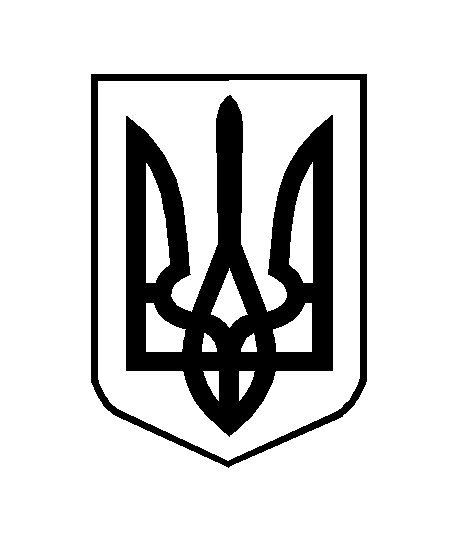 